NATIONAL OPEN UNIVERSITY OF NIGERIA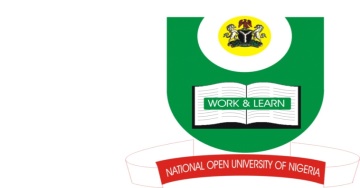 FACULTY OF AGRICULTURAL SCIENCES DEPARTMENT AGRICULTURAL ECONOMICS AND EXTENSION FIRST SEMESTER EXAMINATION, APRIL/MAY, 2019Programme: Agricultural Economics and Agribusiness Course Title: Farm Records and Accounting Course code: AEA 306Credit Unit: 2Time Allowed: 2 HoursINSTRUCTION:Answer Compulsory question 1 (25 marks) and any 3 questions (15 marks each).Question 1( a) Define Balance Sheet   3 marks( b) Explain the following relationships on a typical Net worth statement:		( i) Current ratio ( Liquidity)   3 marks		( ii)Debt or Asset ( Solvency)   3 marks( c) Explain 4 principles of  record keeping   8 marks( d) Discuss the following measure of profitability:		( i) Return on assets ( ROA)    3 marks		( ii) Return on Equity ( ROE)  3 marks   		( iii) Farm Equity  ( average)   2 marks	Total = 3 + 6 + 8 + 8 = 25 marksQuestion 2( a) Discuss the 3 basic types of farm records   15 marks		 Question 3( a) What is Farm Assets Valuation ?   3 marks   			( b) Discuss 4 methods of Farm Assets Valuation  12 marksQuestion 4( a) Explain the term depreciation   2 marks      					 ( b) Explain the following depreciation terminologies	( i) Original value    2 marks	( ii) Residual value  2 marks	( iii) Life span of assets     2 marks	( iv) Obsolescence      2 marks( c) Using the Straight Line Method calculate the depreciation charge per annum on a machine costing N300,000 having a life span of 5 years with a break – off value of N10,000 at the end of its useful life. 5 marksQuestion 5( a) Discuss 4 different errors affecting the trial balance   12 marks      	( b) Discuss briefly Profit and Loss Appropriation account   3 marks    Question 6( a) Briefly explain the Double – Entry system of book keeping.  3 marks  ( b) Give 6 objectives of the Double – Entry  system of book keeping  12mks 			 